威 海 市 水 务 局威海市水务局2020年度政府信息公开工作报告根据《中华人民共和国政府信息公开条例》规定以及各级信息公开有关要求，现公布威海市水务局 2020年政府信息公开工作年度报告。本报告由总体情况、主动公开政府信息情况、收到和处理政府信息公开申请情况、政府信息公开行政复议和行政诉讼的情况、存在的主要问题及改进情况、其他需要报告的事项等部分组成。本报告中所列数据的统计时限自 2020 年 1月 1 日起至 2020 年 12 月 31 日止。本报告的电子版可在威海市人民政府门户网站“中国·威海”（http://www.weihai.gov.cn）和威海市水务局门户网站“威海市水务局网站”（slj.weihai.gov.cn）下载。如对本报告有疑问，请与威海市水务局联系（地址：威海市环翠区渔港路 38 号；邮编：264200；电话：0631--5309525、0631--5309526）。一、总体情况2020年，威海市水务局认真落实《中华人民共和国政府信息公开条例》及各级信息公开相关文件精神，坚持“公开为常态、不公开为例外”，进一步推进决策公开、管理和服务公开、结果公开、重点领域信息公开等工作，加强政策解读与热点回应，强化制度和平台建设，不断加大公开力度，推动政府信息公开工作不断取得新进展。（一）主动公开政府信息情况2020年，水务局进一步健全了组织领导体系。根据局组委领导班子人员变化情况，及时调整充实了威海市水务局信息公开工作领导小组成员，确保组织健全。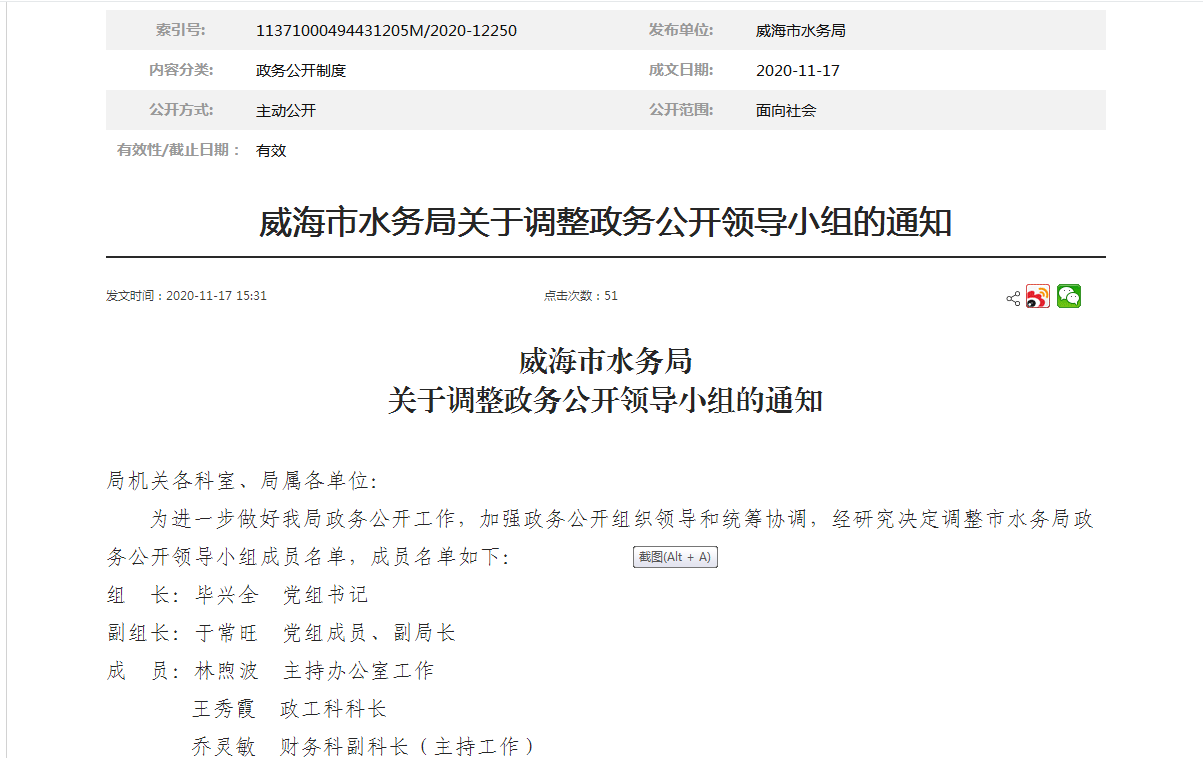 我局通过不同渠道和方式主动公开政府信息数954条，其中通过政府网站公开政府信息数170条，通过政务微博公开政府信息数74条, 通过微信公众号公开政府信息数381条。共牵头承办市政协第十三届四次会议提案5件（221号、223号、272号、277号、278号），高质量办好3件A类提案，将2件C类提案列入工作计划，按要求公开人大代表和政协委员的建议和提案办理结果，5位委员全部满意。及时、全面、有效地主动公开政府信息，为公众提供了较好的政府信息公开服务。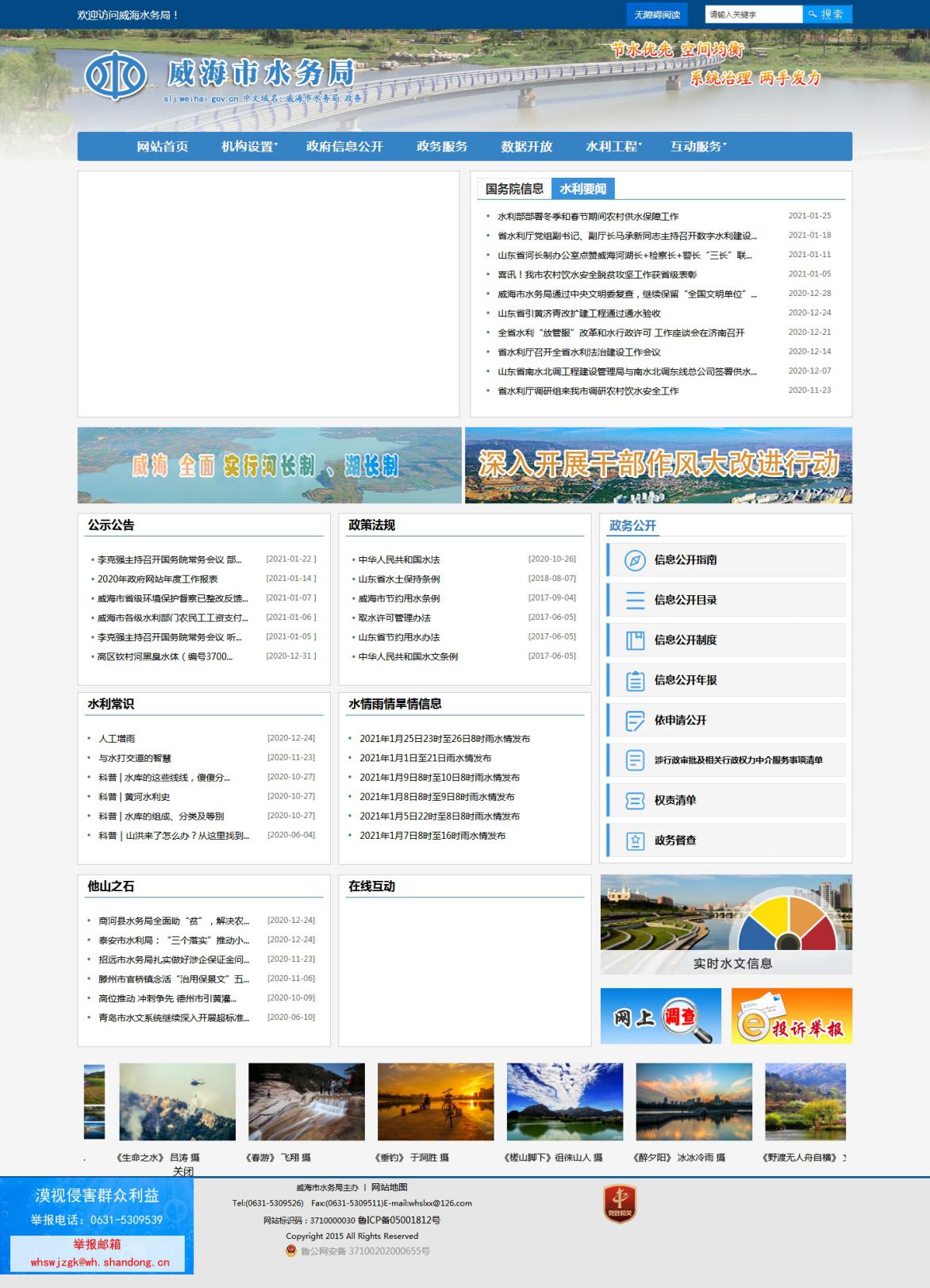 （二）依申请公开情况2020年，我单位共收到居民通过不同途径提交的政府信息公开申请3件。所有申请件严格按照工作流程和时限要求及时回复，办结率 100%。没有发生关于依申请公开行政复议和行政诉讼。（三）政府信息管理情况加强组织领导，根据机构职能变化情况，及时调整政务公开工作领导小组，加大工作力度，推动工作全面落实。二是建立健全信息公开工作制度。坚持“公开为原则、不公开为例外”的原则，推进政务公开工作规范化有序开展，认真落实信息公开发布审核制度，严格区分主动公开、依申请公开、不予公开工作信息，对公开的信息内容把好文字关、内容关、政治关，确保信息公开及时、准确。三是完善政府信息公开基础。本着高效、快捷、便民的原则，及时完善政府信息公开指南和目录，编制发布了主动公开基本目录，更好地为公民、法人和其他组织提供政府信息公开服务。（四）平台建设情况水务局政府信息公开平台主要由威海市水务局网站、威海市人民政府网站信息公开专栏、威海市水务局微信公众号和政务微博组成，以威海市水务局网站（http://slj.weihai.gov.cn）作为政府信息公开的第一平台，多渠道主动公开政府信息。政府信息公开板块除了主动公开的信息外，还设立“政府信息公开指南”、“政府信息公开制度”、“政府信息公开目录”、“政府信息年度报告”等服务栏目。新媒体板块主要为“水润威海新浪官方微博”、“水润威海官方微信”。2020年，水务局及时宣传发布水务领域重大事项，方便网民及时了解我市水务工作。积极对接网站技术部门，根据政务公开要求，科学设置网站栏目，确保政府信息全面公开。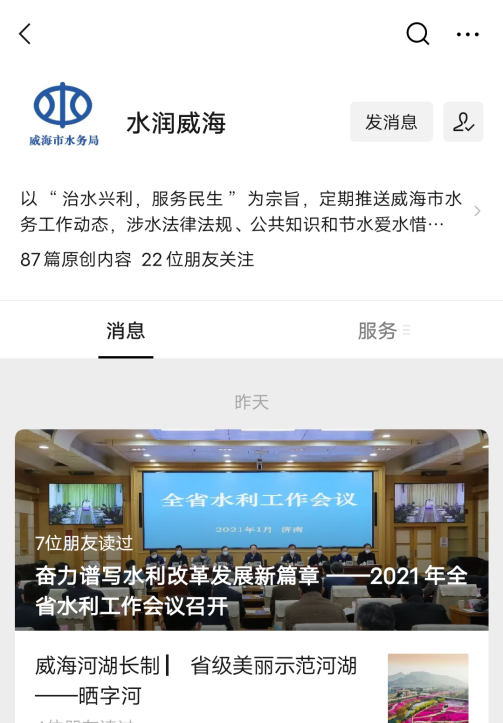 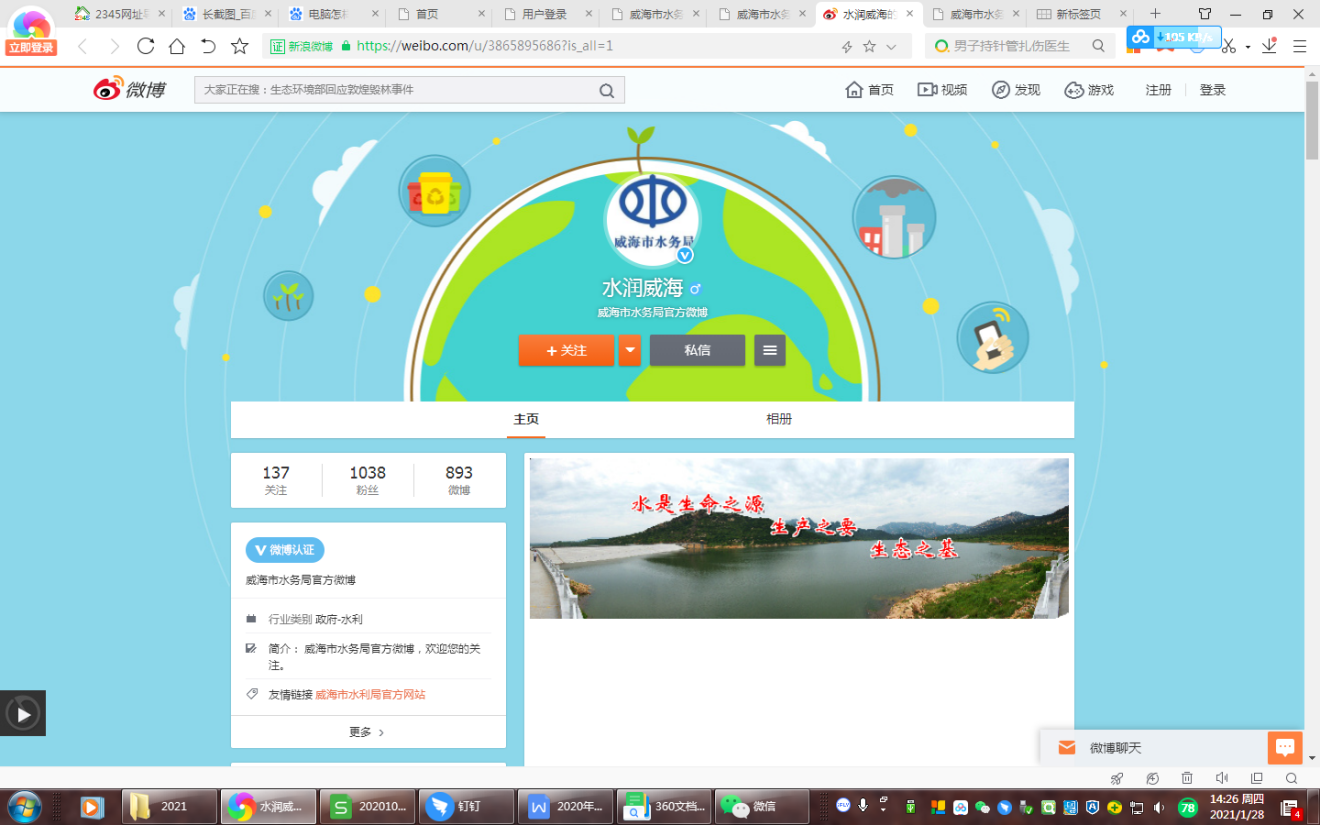 （五）监督保障情况加强对政务信息公开工作的组织领导，进一步完善主要领导亲自抓、分管领导靠上去抓，办公室主管、各科室具体实施，层层抓落实的工作机制。加强人员培训，继续将政务公开工作与部门业务工作统筹安排部署，将政务公务纳入局机关内部考核指标体系，且占比为5%。印发《威海市水务局2020年政务公开业务培训计划》，全年共组织1期政务公开教育培训，培训150余人次，范围覆盖局机关全体工作人员、市水政监察支队人员全体人员、市水利事务服务中心全体人员，工作能力得到提升，提高了思想意识，形成了人人重视政务公开工作的良好氛围。二、主动公开政府信息情况三、收到和处理政府信息公开申请情况四、政府信息公开行政复议、行政诉讼情况五、存在的主要问题及改进情况2020年度，我局政府信息公开工作取得一些成绩，较好地完成了今年工作任务，但工作中也存在问题和不足。一是信息公开的内容需加强完善，广度深度等质量方面有待提高；二是信息上报、公开还不够及时；三是政务公开专业能力有待提升，规范性有待加强，创新力不足。在接下来的工作中，我局将重新、全面部署政务信息公开工作，推动对水利文件的政策解读数量增加和形式创新，及时更新群众关切的要闻和政策信息，在确保信息公开实效的基础上，扩大群众广泛参与度，拉近与群众距离；健全完善政务信息公开制度，加强组织领导，定期定点、按时更新要闻和时事栏目，建立信息公开督导小组，确保信息准时、准确公开，进而形成常态化联动机，共同推动我局政务公开工作落到实处；定期组织政务新媒体工作人员参加上级组织的专业技能培训，开阔视野和格局，借鉴兄弟政务平台的优秀经验，用“他山之石”创新工作思路和想法；运营、维护好“水润威海”微信公众号与“水润威海”政务微博平台，提高运营维护者服务社会、服务人民的责任意识，用水务力量将政务信息公开工作水平提升到新层次。六、其他需要报告的事项无。威海市水务局  2021年1月28日第二十条第（一）项第二十条第（一）项第二十条第（一）项第二十条第（一）项信息内容本年新公开数量本年新制作数量对外公开总数量规章000规范性文件237第二十条第（五）项第二十条第（五）项第二十条第（五）项第二十条第（五）项信息内容上一年项目数量本年增/减处理决定数量行政许可15800其他对外管理服务事项000第二十条第（六）项第二十条第（六）项第二十条第（六）项第二十条第（六）项信息内容上一年项目数量本年增/减处理决定数量行政处罚162减少40行政强制000第二十条第（八）项第二十条第（八）项第二十条第（八）项第二十条第（八）项信息内容上一年项目数量本年增/减本年增/减行政事业性收费000第二十条第（九）项第二十条第（九）项第二十条第（九）项第二十条第（九）项信息内容采购项目数量采购总金额采购总金额政府集中采购42848000.63元2848000.63元（本列数据的勾稽关系为：第一项加第二项之和，等于第三项加第四项之和）（本列数据的勾稽关系为：第一项加第二项之和，等于第三项加第四项之和）（本列数据的勾稽关系为：第一项加第二项之和，等于第三项加第四项之和）申请人情况申请人情况申请人情况申请人情况申请人情况申请人情况申请人情况（本列数据的勾稽关系为：第一项加第二项之和，等于第三项加第四项之和）（本列数据的勾稽关系为：第一项加第二项之和，等于第三项加第四项之和）（本列数据的勾稽关系为：第一项加第二项之和，等于第三项加第四项之和）自然人法人或其他组织法人或其他组织法人或其他组织法人或其他组织法人或其他组织总计（本列数据的勾稽关系为：第一项加第二项之和，等于第三项加第四项之和）（本列数据的勾稽关系为：第一项加第二项之和，等于第三项加第四项之和）（本列数据的勾稽关系为：第一项加第二项之和，等于第三项加第四项之和）自然人商业企业科研机构社会公益组织法律服务机构其他总计一、本年新收政府信息公开申请数量 一、本年新收政府信息公开申请数量 一、本年新收政府信息公开申请数量 3000003二、上年结转政府信息公开申请数量 二、上年结转政府信息公开申请数量 二、上年结转政府信息公开申请数量 0000000三、本年度办理结果（一）予以公开 （一）予以公开 1000001三、本年度办理结果（二）部分公开（区分处理的，只计这一情形，不计其他情形）（二）部分公开（区分处理的，只计这一情形，不计其他情形）0000000三、本年度办理结果（三）不予公开1.属于国家秘密0000000三、本年度办理结果（三）不予公开2.其他法律行政法规禁止公开0000000三、本年度办理结果（三）不予公开3.危及“三安全一稳定”0000000三、本年度办理结果（三）不予公开4.保护第三方合法权益0000000三、本年度办理结果（三）不予公开5.属于三类内部事务信息0000000三、本年度办理结果（三）不予公开6.属于四类过程性信息0000000三、本年度办理结果（三）不予公开7.属于行政执法案卷 0000000三、本年度办理结果（三）不予公开8.属于行政查询事项 0000000三、本年度办理结果（四）无法提供1.本机关不掌握相关政府信息1000001三、本年度办理结果（四）无法提供2.没有现成信息需要另行制作0000000三、本年度办理结果（四）无法提供3.补正后申请内容仍不明确0000000三、本年度办理结果（五）不予处理1.信访举报投诉类申请0000000三、本年度办理结果（五）不予处理2.重复申请1000001三、本年度办理结果（五）不予处理3.要求提供公开出版物0000000三、本年度办理结果（五）不予处理4.无正当理由大量反复申请0000000三、本年度办理结果（五）不予处理5.要求行政机关确认或重新出具已获取信息0000000三、本年度办理结果（六）其他处理 （六）其他处理 0000000三、本年度办理结果（七）总计 （七）总计 3000003四、结转下年度继续办理四、结转下年度继续办理四、结转下年度继续办理0000000行政复议行政复议行政复议行政复议行政复议行政诉讼行政诉讼行政诉讼行政诉讼行政诉讼行政诉讼行政诉讼行政诉讼行政诉讼行政诉讼结果维持结果纠正其他结果尚未审结总计未经复议直接起诉未经复议直接起诉未经复议直接起诉未经复议直接起诉未经复议直接起诉复议后起诉复议后起诉复议后起诉复议后起诉复议后起诉结果维持结果纠正其他结果尚未审结总计结果维持结果纠正其他结果尚未审结总计结果维持结果纠正其他结果尚未审结总计000000000000000